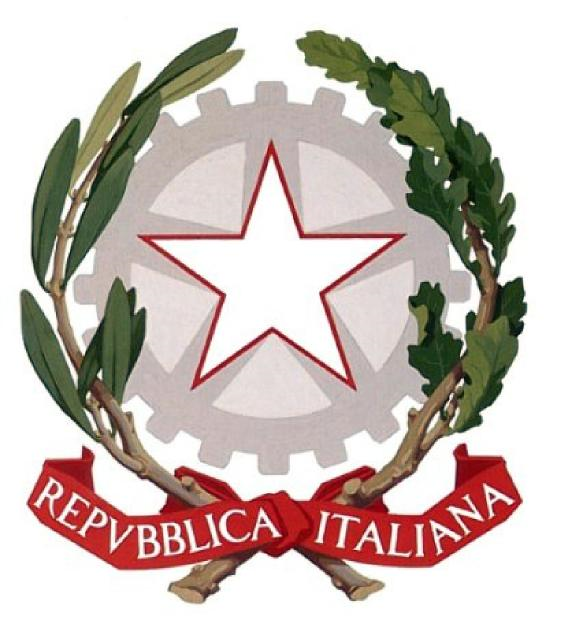 ISTITUTO COMPRENSIVO STATALE di PIEVE DEL GRAPPAScuola dell’Infanzia, Primaria e Secondaria di I gradoVia San Carlo, 5 - 31017 Pieve del Grappa (TV) - Tel. 0423.53043/53300 – Fax 0423.939343E-mail: tvic86500e@istruzione.it -  Posta elettronica certificata: tvic86500e@pec.istruzione.it -  Sito web: www.icpievedelgrappa.edu.it  Codice Meccanografico: TVIC86500E - Codice fiscale: 83005430265 -  Codice Univoco Uff.: UFX7W5 Tabella GIUDIZI CRITICI sul comportamento anno scolastico 2019/2020PLESSO DI...........................PLESSO DI...........................PLESSO DI...........................PLESSO DI...........................Classen. Alunnin. Solo in parte adeguaton. Non adeguato in molte occasioni